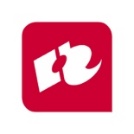 Ontwikkeldocument Deeltijdstudent in Samen OpleidenVoorwoord en gebruiksaanwijzingBeste student,Dit document is jouw ontwikkeldocument en is bedoeld om voor zowel jezelf als je stageschool en begeleiders inzichtelijk te maken hoe voor jou het werkplekleren (stage) eruit gaat zien en welke gezamenlijke afspraken er gemaakt worden. Het ontwikkeldocument bestaat grofweg uit drie delen. Het eerste deel vul je zelf in. Als bekend is waar en vanaf wanneer jij invulling gaat geven aan het werkplekleren, vul je samen, instituutsopleider (IO) en je schoolopleider (SO) of werkplekbegeleider (WPB) deel 2 en 3 in. Deel 1 en 2 vormen een verplicht onderdeel van het portfolio. Deel 3 is de basis voor de begeleidingsgesprekken die je hebt met je IO en SO/WPB.Het doel van dit document is om je ontwikkeling vast te leggen en je individuele leertraject te ondersteunen. Door het consequent werken met het ontwikkeldocument leg je zo een basis voor je portfolio. Deel 1 (in te vullen door student)Naam student: Studentnummer:Opleiding:Contactpersoon opleiding (SLC):Startdatum studie:Deel 2 (in te vullen door student met IO en SO/WPB)Naam instituutsopleider (IO):Naam stageschool: Adres stageschool: Contactpersoon stageschool (werkplekbegeleider, schoolopleider):Startdatum werkplekleren:Startniveau werkplekleren:Dagen aanwezig op stageschool:Omvang bij betaalde aanstelling:Vorm, inhoud en frequentie begeleiding in stageschool. Te denken valt hierbij aan bijvoorbeeld het volgende: Hoe ziet de begeleiding tijdens de les eruit? Bijv. is WPB altijd bij de les aanwezig?Hoe wordt de student voorzien van feedback (frequentie etc.)?Voor welke taken kan de WPB de student inzetten?Wat zijn de afspraken omtrent lesvoorbereiding en afstemming tussen student en WPB?Overige afspraken (bijv. contactvorm tussen student en WPB):Vorm, inhoud en frequentie begeleiding vanuit HR:Afstemming in communicatie en frequentie begeleiders (stageschool en HR):Eventuele vrijstellingen op basis van eerder verworven competenties:Handtekening student:Handtekening SLC:Handtekening WPB:Handtekening IO:Deel 3 (input/voorbeeldvragen voor gesprekken tussen student, IO en WPB/SO) Stel samen met IO en/of SO vast waar je nu staat in je ontwikkeling als docent (maak hier bijvoorbeeld gebruik van de leer-as).Welke afspraken maak je met IO en/of SO om de leeruitkomsten/leerresultaten aan te kunnen tonen tijdens het werkplekleren?Wat heb je hiervoor nodig?Welke begeleidingsbehoefte komt hieruit voort?Wat is er binnen jouw stageschool beschikbaar aan professionaliseringsactiviteiten (denk hierbij aan transferdagen, studiedagen, interne academie etc.) wat je in kunt zetten t.b.v. je ontwikkeling?Hoe ga je dit vastleggen /verwerken, bijv. koppeling aan leerresultaten/leeruitkomsten in portfolio?Leg samen met je begeleiders vast wanneer en hoe vaak je deze gesprekken voort en wat je met de uitkomst doet.Ruimte voor verslaglegging:Datum:Handtekening student: